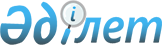 О внесении изменений в решение Павлодарского городского маслихата от 26 мая 2015 года № 398/53 "Об утверждении Правил оказания социальной помощи, установления размеров и определения перечня отдельных категорий нуждающихся граждан в городе Павлодаре"
					
			Утративший силу
			
			
		
					Решение маслихата города Павлодара Павлодарской области от 04 июля 2016 года № 47/6. Зарегистрировано Департаментом юстиции Павлодарской области 25 июля 2016 года № 5177. Утратило силу решением Павлодарского городского маслихата Павлодарской области от 16 сентября 2020 года № 523/70 (вводится в действие по истечении десяти календарных дней после дня его первого официального опубликования)
      Сноска. Утратило силу решением Павлодарского городского маслихата Павлодарской области от 16.09.2020 № 523/70 (вводится в действие по истечении десяти календарных дней после дня его первого официального опубликования).
      В соответствии с пунктом 2-3 статьи 6 Закона Республики Казахстан от 23 января 2001 года "О местном государственном управлении и самоуправлении в Республике Казахстан", постановлением Правительства Республики Казахстан от 21 мая 2013 года № 504 "Об утверждении Типовых правил оказания социальной помощи, установления размеров и определения перечня отдельных категорий нуждающихся граждан", Павлодарский городской маслихат РЕШИЛ:
      1. Внести в решение Павлодарского городского маслихата от 26 мая 2015 года № 398/53 "Об утверждении Правил оказания социальной помощи, установления размеров и определения перечня отдельных категорий нуждающихся граждан в городе Павлодаре" (опубликовано в газете "Ел Акпарат" 8 июля 2015 года № 1, зарегистрировано в Реестре государственной регистрации нормативных правовых актов за № 4545) следующие изменения:
      в Правилах оказания социальной помощи, установления размеров и определения перечня отдельных категорий нуждающихся граждан в городе Павлодаре, утвержденных указанным решением:
      в пункте 1 подпункт 9) изложить в следующей редакции: "9) уполномоченная организация - "Департамент "Государственный центр по выплате пенсий" - филиала некоммерческого акционерного общества "Государственная корпорация "Правительство для граждан" по Павлодарской области;";
      пункт 23 исключить.
      2. Контроль за выполнением настоящего решения возложить на постоянную комиссию Павлодарского городского маслихата по социальной политике.
      3. Настоящее решение вводится в действие по истечении 10 (десять) календарных дней после дня его первого официального опубликования.
					© 2012. РГП на ПХВ «Институт законодательства и правовой информации Республики Казахстан» Министерства юстиции Республики Казахстан
				
      Председатель сессии

Е. Абенов

      Секретарь городского маслихата

З. Мукашева
